Education Authority Western RegionSTRABANE CONTROLLED PRIMARY SCHOOL43 Derry RoadStrabane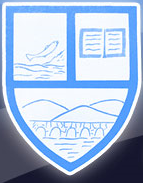 									              Co. TyroneBT828DXTel. (028) 71 382510Fax. (028) 71 382525								 12th January 2024Principal Mrs. C ThompsonRe. Strike ActionDear Parents/Guardians,Day of strike action by staff on Thursday 18th January 2024 The Education Authority (EA) has warned of expected disruption to school. This action will consist of a full day of strike action on Thursday 18th January 2024. I am writing to outline the expected impact on our school.  As a result, school will be closed for all pupils on Thursday 18th January 2024 but will reopen as normal on Friday 19th January.Clearly, this is a difficult situation, which will cause disruption. I ask you, however, to be understanding. Taking the step of strike action is not something that any member of school staff undertakes lightly. Those on strike will have thought long and hard about their decision and will also lose pay for the period that they are on strike.The staff in our school are invaluable to the learning, development and safeguarding of your children and I, along with the Board of Governors, feel strongly that they should be paid fairly for the essential and very challenging jobs that they do.Yours faithfully,Mrs. C ThompsonPrincipal